SELVAKUMARAN.367032@2freemail.com  Corporate ExperienceName Name  SELVAKUMARANDate of BirthDate of Birth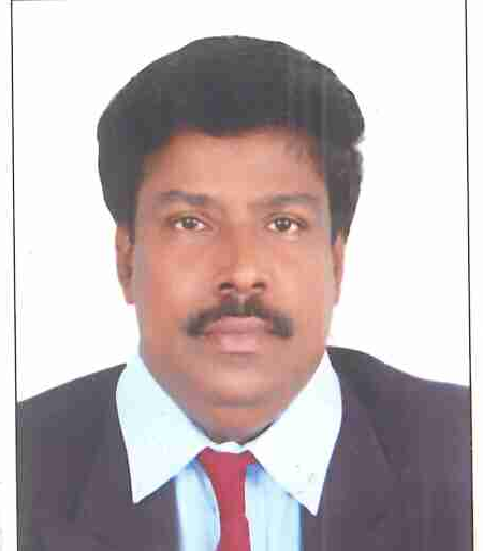 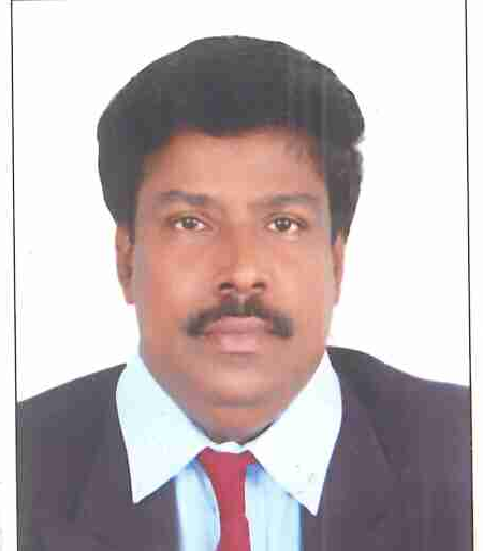 11th June 1967NationalityNationalityIndianGender & Martial StatusGender & Martial StatusMasculine, Married  QUALIFICATIONSQUALIFICATIONSACADEMICB.Sc.,  – 1988.TECHNICALPost Graduate Diploma in Computer Applications  from Ministry of Industries, Government of India – MS Word, MS Excel, MS Access & MS PowerPoint etcPitman Shorthand English – Intermediate – 100 Words Per Minute from Directorate of Government Technical Institution.Typewriting English – Higher Grade – 45 Words Per Minute from Directorate of Government Technical Institution.Underwent a training titled “Business English” at British Council, Doha and passed with Excellent GradeOther computer packages like Windows XP Professional 2000 & 2003, MS Word & Excel Access & Power Point, Lotus Notes & MS Outlook, ERP System for Contracts.ISO 9001 Documentation for contractsTime Management, Emotional Intelligence,  Negotiation Skills, Interpersonal skills & Project Management Sl no.Name of the OrganisationName of the OrganisationName of the OrganisationDetails of the OrganisationDepartmentReporting toReporting toPosition heldPosition heldPeriod of employmentETA ASCON GroupReal Estate, Construction, , Trading & Shipping,  Power Projects,  Real Estate, Construction, , Trading & Shipping,  Power Projects,  AdministrationProject Director SecretarySecretaryFrom 25th September 2008 till nowFrom 25th September 2008 till nowSo far I have handled three big projects independently as Project Secretary reporting directly to Head of Projects and Project ManagerConstruction of His Excellency Honourable President of UAE palaces in Republic of Seychelles with Client DOPA- project Value Dhs 1 Billion Construction of Borouge Innovation Centre at Abu Dhabi, UAE - Project value Dhs 350 million; Client - ADNOCConstruction of 440 Villas in Dubai with project value Dhs 600 million + 400 million for infrastructure - Client TECOM / TAMDEEN in DubaiMy diversified experience has provided me the opportunity to work in demanding and high-pressure team environment, where it is essential to be able to work closely with my direct colleagues and support staff in order to meet the project team’s production deadlines and the project objectives. Pragmatic, with proven managerial acumen and abilities to withstand work pressures, deliver assignments within specified time frame without compromising on quality benchmarks. Offering a distinguished and insightful exposure of extensive professional experience in the U.A.E with various Clients, Consultants and Construction companies encompassing different project of projectsSo far I have handled three big projects independently as Project Secretary reporting directly to Head of Projects and Project ManagerConstruction of His Excellency Honourable President of UAE palaces in Republic of Seychelles with Client DOPA- project Value Dhs 1 Billion Construction of Borouge Innovation Centre at Abu Dhabi, UAE - Project value Dhs 350 million; Client - ADNOCConstruction of 440 Villas in Dubai with project value Dhs 600 million + 400 million for infrastructure - Client TECOM / TAMDEEN in DubaiMy diversified experience has provided me the opportunity to work in demanding and high-pressure team environment, where it is essential to be able to work closely with my direct colleagues and support staff in order to meet the project team’s production deadlines and the project objectives. Pragmatic, with proven managerial acumen and abilities to withstand work pressures, deliver assignments within specified time frame without compromising on quality benchmarks. Offering a distinguished and insightful exposure of extensive professional experience in the U.A.E with various Clients, Consultants and Construction companies encompassing different project of projectsSo far I have handled three big projects independently as Project Secretary reporting directly to Head of Projects and Project ManagerConstruction of His Excellency Honourable President of UAE palaces in Republic of Seychelles with Client DOPA- project Value Dhs 1 Billion Construction of Borouge Innovation Centre at Abu Dhabi, UAE - Project value Dhs 350 million; Client - ADNOCConstruction of 440 Villas in Dubai with project value Dhs 600 million + 400 million for infrastructure - Client TECOM / TAMDEEN in DubaiMy diversified experience has provided me the opportunity to work in demanding and high-pressure team environment, where it is essential to be able to work closely with my direct colleagues and support staff in order to meet the project team’s production deadlines and the project objectives. Pragmatic, with proven managerial acumen and abilities to withstand work pressures, deliver assignments within specified time frame without compromising on quality benchmarks. Offering a distinguished and insightful exposure of extensive professional experience in the U.A.E with various Clients, Consultants and Construction companies encompassing different project of projectsSo far I have handled three big projects independently as Project Secretary reporting directly to Head of Projects and Project ManagerConstruction of His Excellency Honourable President of UAE palaces in Republic of Seychelles with Client DOPA- project Value Dhs 1 Billion Construction of Borouge Innovation Centre at Abu Dhabi, UAE - Project value Dhs 350 million; Client - ADNOCConstruction of 440 Villas in Dubai with project value Dhs 600 million + 400 million for infrastructure - Client TECOM / TAMDEEN in DubaiMy diversified experience has provided me the opportunity to work in demanding and high-pressure team environment, where it is essential to be able to work closely with my direct colleagues and support staff in order to meet the project team’s production deadlines and the project objectives. Pragmatic, with proven managerial acumen and abilities to withstand work pressures, deliver assignments within specified time frame without compromising on quality benchmarks. Offering a distinguished and insightful exposure of extensive professional experience in the U.A.E with various Clients, Consultants and Construction companies encompassing different project of projectsSo far I have handled three big projects independently as Project Secretary reporting directly to Head of Projects and Project ManagerConstruction of His Excellency Honourable President of UAE palaces in Republic of Seychelles with Client DOPA- project Value Dhs 1 Billion Construction of Borouge Innovation Centre at Abu Dhabi, UAE - Project value Dhs 350 million; Client - ADNOCConstruction of 440 Villas in Dubai with project value Dhs 600 million + 400 million for infrastructure - Client TECOM / TAMDEEN in DubaiMy diversified experience has provided me the opportunity to work in demanding and high-pressure team environment, where it is essential to be able to work closely with my direct colleagues and support staff in order to meet the project team’s production deadlines and the project objectives. Pragmatic, with proven managerial acumen and abilities to withstand work pressures, deliver assignments within specified time frame without compromising on quality benchmarks. Offering a distinguished and insightful exposure of extensive professional experience in the U.A.E with various Clients, Consultants and Construction companies encompassing different project of projectsSo far I have handled three big projects independently as Project Secretary reporting directly to Head of Projects and Project ManagerConstruction of His Excellency Honourable President of UAE palaces in Republic of Seychelles with Client DOPA- project Value Dhs 1 Billion Construction of Borouge Innovation Centre at Abu Dhabi, UAE - Project value Dhs 350 million; Client - ADNOCConstruction of 440 Villas in Dubai with project value Dhs 600 million + 400 million for infrastructure - Client TECOM / TAMDEEN in DubaiMy diversified experience has provided me the opportunity to work in demanding and high-pressure team environment, where it is essential to be able to work closely with my direct colleagues and support staff in order to meet the project team’s production deadlines and the project objectives. Pragmatic, with proven managerial acumen and abilities to withstand work pressures, deliver assignments within specified time frame without compromising on quality benchmarks. Offering a distinguished and insightful exposure of extensive professional experience in the U.A.E with various Clients, Consultants and Construction companies encompassing different project of projectsSo far I have handled three big projects independently as Project Secretary reporting directly to Head of Projects and Project ManagerConstruction of His Excellency Honourable President of UAE palaces in Republic of Seychelles with Client DOPA- project Value Dhs 1 Billion Construction of Borouge Innovation Centre at Abu Dhabi, UAE - Project value Dhs 350 million; Client - ADNOCConstruction of 440 Villas in Dubai with project value Dhs 600 million + 400 million for infrastructure - Client TECOM / TAMDEEN in DubaiMy diversified experience has provided me the opportunity to work in demanding and high-pressure team environment, where it is essential to be able to work closely with my direct colleagues and support staff in order to meet the project team’s production deadlines and the project objectives. Pragmatic, with proven managerial acumen and abilities to withstand work pressures, deliver assignments within specified time frame without compromising on quality benchmarks. Offering a distinguished and insightful exposure of extensive professional experience in the U.A.E with various Clients, Consultants and Construction companies encompassing different project of projectsSo far I have handled three big projects independently as Project Secretary reporting directly to Head of Projects and Project ManagerConstruction of His Excellency Honourable President of UAE palaces in Republic of Seychelles with Client DOPA- project Value Dhs 1 Billion Construction of Borouge Innovation Centre at Abu Dhabi, UAE - Project value Dhs 350 million; Client - ADNOCConstruction of 440 Villas in Dubai with project value Dhs 600 million + 400 million for infrastructure - Client TECOM / TAMDEEN in DubaiMy diversified experience has provided me the opportunity to work in demanding and high-pressure team environment, where it is essential to be able to work closely with my direct colleagues and support staff in order to meet the project team’s production deadlines and the project objectives. Pragmatic, with proven managerial acumen and abilities to withstand work pressures, deliver assignments within specified time frame without compromising on quality benchmarks. Offering a distinguished and insightful exposure of extensive professional experience in the U.A.E with various Clients, Consultants and Construction companies encompassing different project of projectsSo far I have handled three big projects independently as Project Secretary reporting directly to Head of Projects and Project ManagerConstruction of His Excellency Honourable President of UAE palaces in Republic of Seychelles with Client DOPA- project Value Dhs 1 Billion Construction of Borouge Innovation Centre at Abu Dhabi, UAE - Project value Dhs 350 million; Client - ADNOCConstruction of 440 Villas in Dubai with project value Dhs 600 million + 400 million for infrastructure - Client TECOM / TAMDEEN in DubaiMy diversified experience has provided me the opportunity to work in demanding and high-pressure team environment, where it is essential to be able to work closely with my direct colleagues and support staff in order to meet the project team’s production deadlines and the project objectives. Pragmatic, with proven managerial acumen and abilities to withstand work pressures, deliver assignments within specified time frame without compromising on quality benchmarks. Offering a distinguished and insightful exposure of extensive professional experience in the U.A.E with various Clients, Consultants and Construction companies encompassing different project of projectsSo far I have handled three big projects independently as Project Secretary reporting directly to Head of Projects and Project ManagerConstruction of His Excellency Honourable President of UAE palaces in Republic of Seychelles with Client DOPA- project Value Dhs 1 Billion Construction of Borouge Innovation Centre at Abu Dhabi, UAE - Project value Dhs 350 million; Client - ADNOCConstruction of 440 Villas in Dubai with project value Dhs 600 million + 400 million for infrastructure - Client TECOM / TAMDEEN in DubaiMy diversified experience has provided me the opportunity to work in demanding and high-pressure team environment, where it is essential to be able to work closely with my direct colleagues and support staff in order to meet the project team’s production deadlines and the project objectives. Pragmatic, with proven managerial acumen and abilities to withstand work pressures, deliver assignments within specified time frame without compromising on quality benchmarks. Offering a distinguished and insightful exposure of extensive professional experience in the U.A.E with various Clients, Consultants and Construction companies encompassing different project of projectsSo far I have handled three big projects independently as Project Secretary reporting directly to Head of Projects and Project ManagerConstruction of His Excellency Honourable President of UAE palaces in Republic of Seychelles with Client DOPA- project Value Dhs 1 Billion Construction of Borouge Innovation Centre at Abu Dhabi, UAE - Project value Dhs 350 million; Client - ADNOCConstruction of 440 Villas in Dubai with project value Dhs 600 million + 400 million for infrastructure - Client TECOM / TAMDEEN in DubaiMy diversified experience has provided me the opportunity to work in demanding and high-pressure team environment, where it is essential to be able to work closely with my direct colleagues and support staff in order to meet the project team’s production deadlines and the project objectives. Pragmatic, with proven managerial acumen and abilities to withstand work pressures, deliver assignments within specified time frame without compromising on quality benchmarks. Offering a distinguished and insightful exposure of extensive professional experience in the U.A.E with various Clients, Consultants and Construction companies encompassing different project of projectsGulf Helicopters CompanyProviding Helicopter Services to Offshore ProjectsProviding Helicopter Services to Offshore ProjectsAdministrationFinance & CommercialGM & Finance ControllerSECRETARY / Finance and CommercialSECRETARY / Finance and CommercialFrom 19th December 2005 to 06 September 2007 From 19th December 2005 to 06 September 2007 M/s Mannai Corporation QSC, , State of , M/s Mannai Corporation QSC, , State of , M/s Mannai Corporation QSC, , State of , Constructors, Trading & Offshore,Group AccountsFinance ControllerFinance ControllerSecretary   Secretary   From August 21 2001 to 18th December 2005Worked in India for 10 years in various renowned prestigious organisation such as Larsen & Toubro in various departments such as Business Development, Marketing, etcWorked in India for 10 years in various renowned prestigious organisation such as Larsen & Toubro in various departments such as Business Development, Marketing, etcWorked in India for 10 years in various renowned prestigious organisation such as Larsen & Toubro in various departments such as Business Development, Marketing, etcWorked in India for 10 years in various renowned prestigious organisation such as Larsen & Toubro in various departments such as Business Development, Marketing, etcWorked in India for 10 years in various renowned prestigious organisation such as Larsen & Toubro in various departments such as Business Development, Marketing, etcWorked in India for 10 years in various renowned prestigious organisation such as Larsen & Toubro in various departments such as Business Development, Marketing, etcWorked in India for 10 years in various renowned prestigious organisation such as Larsen & Toubro in various departments such as Business Development, Marketing, etcWorked in India for 10 years in various renowned prestigious organisation such as Larsen & Toubro in various departments such as Business Development, Marketing, etcWorked in India for 10 years in various renowned prestigious organisation such as Larsen & Toubro in various departments such as Business Development, Marketing, etcWorked in India for 10 years in various renowned prestigious organisation such as Larsen & Toubro in various departments such as Business Development, Marketing, etc